 Урок  письма в 1 классе по теме «Письмо строчной буквы р»,
Цели:    1. Формирование графического навыка письма строчной буквы р.
2.  Коррекция мышления, зрительной памяти на основе упражнений в воспроизведении.
3. Воспитание мотивации к учению, трудолюбия, аккуратности. Ход урока. 1. Орг. момент. Упражнения на зрительную память. -Сядут те дети, которые скажут, в каких буквах мы пишем элемент: прямая линия с закруглением внизу.2. Речевая разминка.Учитель спросит – надо встать.
Когда он сесть позволит – сядь.
Ответить хочешь – не шуми,
А лучше руку подними.3. Повторение пройденного.Работа с парными (печатная + письменная строчная буква) буквами по индивидуальным карточкам: соединить печатную букву со строчной.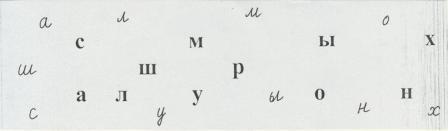 4. Введение в тему.-Какая буква осталась без пары?
(На доске вывешивается карточка с печатной буквой р.)-Что вы знаете о букве р? (Дети открывают кассы букв и выкладывают соответствующий кружок, характеризующий звук, который обозначает буква р, находят печатную букву. Ученики объясняют: «Буква р обозначает звук [р]. Когда произносим звук [р], во рту есть преграда. Этот звук согласный».)Упражнение на зрительное внимание.  -Запомните и назовите цвет, которым изображена буква р.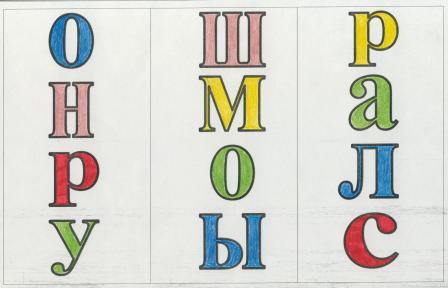  -Запомните и назовите цвет секторов, в которых напечатана буква р.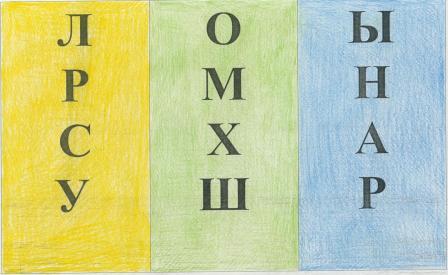 5. Объявление темы урока.-Письмо строчной буквы р. 6. Постановка целей урока детьми.-Чему будем учиться? (Сегодня будем учиться писать строчную букву р)-Что будем развивать на уроке? (Мы будем развивать ум, внимание, память, 
будем учиться красиво писать, правильно, чётко говорить).-Что будем воспитывать в себе? (Мы будем воспитывать в себе трудолюбие, аккуратность, старание, умение слушать, умение прийти на помощь товарищу).7. Гимнастика для пальцев рук.-Здравствуй, пальчик.(Проговаривая каждую строчку, дети массируют пальчик той руки, которой пишут, загибая его в кулачок.)Этот пальчик в лес пошёл.
Этот пальчик гриб нашёл.
Этот пальчик чистить стал.
Этот пальчик жарил сам.
Этот пальчик сам всё съел,
Оттого и потолстел.8. Изучение нового материала.Создание образа буквы по инструкции учителя.-Возьмите длинный шнурок и положите его перед собой. Поместите рядом короткий шнурок. -Возьмите короткий шнурок и сделайте из него прямую линию с закруглениями вверху и внизу.-Это письменная буква р.-Из каких элементов она состоит? (Буква р состоит из прямой линии и прямой линии с закруглениями вверху и внизу.)Показ элементов буквы р (по шнуркам).-Взяли указки, обводим букву.
(Учитель на доске пишет букву р, дети за ним обводят её по шнуркам.)-Начинаем писать строчную букву р от верхней линии рабочей строки. Ведём прямую линию за нижнюю линию рабочей строки. Ставим ручку на прямую линию, немного отступя от верхней линии рабочей строки, ведём линию к верхней линии рабочей строки и закругляем, ведём прямую линию до нижней линии рабочей строки и закругляем.-Письмо огромной буквы р в воздухе (движения всей рукой).-Письмо небольшой буквы р в воздухе (движения кистью руки).-Запомните строчную букву р. Закройте глаза. Представьте, что нос стал таким длинным, что достаёт до доски. Напишите носом букву р.Работа в тетрадях.-Откройте тетради.Я тетрадочку открою и как надо положу.
Я от вас, друзья, не скрою: ручку я вот так держу.
Сяду прямо, не согнусь, за работу я возьмусь.
Напишите в тетрадях букву р.Отчёт о выполнении работы-Из каких элементов состоит буква р?»-Как писали букву р?9. Физкультминутка.Вы, наверное, устали.
Ну, теперь все дружно встали,
Ручками похлопали, ножками потопали,
Покрутились, повертелись
И за парты все уселись.
Глазки крепко закрываем,
До пяти считаем.
Открываем, поморгаем
И работать продолжаем.10. Закрепление материала.Звукобуквенный анализ слов хор, сор, сыр.Сравнение данных слов: нахождение сходства и различия между ними.Письмо слов в тетрадях.11. Физкультминутка.Мы писали, мы писали,
Наши пальчики устали.
Мы немного отдохнём
И опять писать начнём.12. Итог урока.-Чему учились на уроке?-Что особенно вам понравилось?Аргументированная оценка ответов детей.